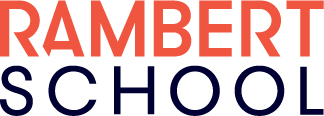 PERSONAL INFORMATIONGiven Names  			Surname Permanent Address ZIP Code Home Phone Number 		Cell Phone Number Email Address 			Date of Birth 		
DANCE EXPERIENCE 
Primary Dance School: 			Current dance level / ability: 
Primary Dance Teacher: 		Primary Dance Teacher Email: MARKETING: How did you hear about Rambert School: 		Workshop places are strictly subject to availability and will be assigned on a first come, first serve basis, only after the audition places have been filled. 

Any applicants accepted on to the workshop will be required to pay a workshop fee of $35 USD (inclusive of booking fee). We will send you further information if you gain a place on the workshop. 
Completed application forms should be returned to admin@rambertschool.org.uk by Wednesday February 6, at the latest. 
